Weekend Marche nordique en NORMANDIE V. 24 S.25 et D.26 Septembre 2021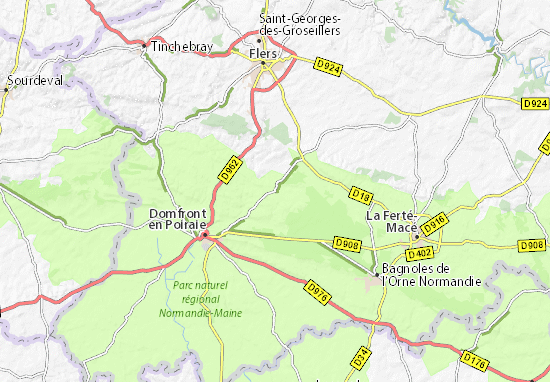 ProgrammeVendredi 24 septembre : deux départs possibles de Bagneux  Matin avec petite randonnée et visite d’une  biscuiterie Fin de journée (18 h)  à définir en fonction des participants. Samedi 25 septembre : Matin : marche nordique de10 km à proximité du gîte Après-midi randonnée - visites de la région  (cidrerie, brasserie, Apiculteur …)Dimanche 26 septembre Matin Marche nordique de 12 km organisée dans le cadre du « Bagnoles Trail Normandie 2021 » (inscription 8€ avant le 31 juillet, 12€ au-delà https://www.bagnolesdelorne.com/mon-sejour/agenda/bagnoles-normandie-trail-2021/bagnoles-normandie-trail-2021-coureur/marche-nordique-randonnee-12-km-2021/Après-midi : retour sur BagneuxHébergement  au Gîte de la voie verte à Dompierre (Orne)  4 chambres – 10 litsPrix 65 € (estimation) en ½ pension assurée par nos soins -  (draps fournis)+ Transport en covoiturage 25 € (environ) + inscription à la marche du dimanche et les 2 piques niques du midi.Préinscriptions  auprès de Chantal 06 86 28 93 80